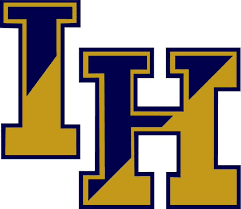  Indian Hills Weekly Bulletin             December 11  - December 15, 2017TEEN ARTS Singers, comedians, dancers instrumentalists and more are all welcome to join.To find out more information there will be a meeting on Friday, December 15th.  ATTENTION ALL ACTORS, WRITERS, PHOTOGRAPHERS, AND DIRECTORS. 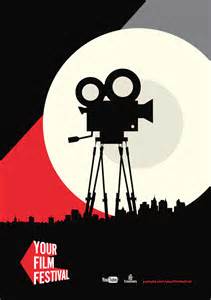  Applications are now being accepted for the Third Annual IHHS Film Festival.All applications are due by Friday, December 22nd. Decisions will be made early January. Any questions you can email jared.soto@student.rih.org or alexander.juliano@student.rih.org STUDENT COUNCIL TOY DRIVE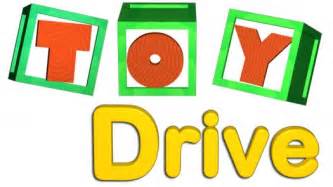 The student Council will be hosting a Holiday toy drive. If you are interested in participating please fill out the attached flyer Mrs. Smalley posted on Schoology. Please bring all toys to Mrs. Smalley in Room 814 or to Mrs. Johnson in Room 705 by Thursday, December 14th. 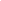 Any student interested in Basketball Intramurals, please see Coach Hill. Deadline is Friday, December 15th. 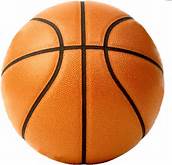 All students please have your Indian Hills ID card at all times.  If you lost your 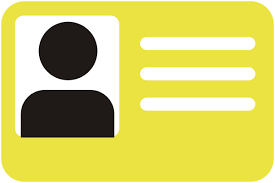                   ID, please stop in the Main Office to pick up a replacement  form.                MondayDec. 11TuesdayDec. 12Wednesday        Dec. 13ThursdayDec. 14FridayDec. 15         A Day B Day A DayB Day A Day